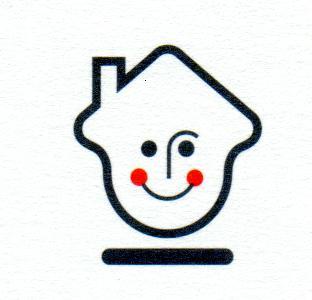 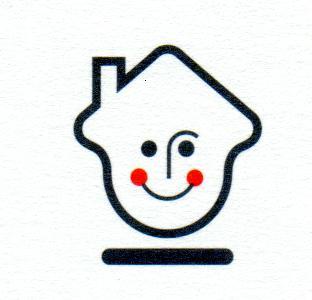 
Liste des renseignements et documents requisVotre demande de renouvellement sera analysée lorsque tous les documents à votre dossier seront complets, exacts et à jour. Le BC possède déjà les documents pour lesquels il y a un crochet dans la colonne « déjà fourni ». Puisque ces documents ont déjà été fournis, vous n’avez pas à les transmettre de nouveau à moins que des modifications y aient été apportées. Dans ce cas seulement, vous devez faire parvenir une copie du document modifié au BC.DocumentsDéjà fourniÀ fournirMettre à jour, s’il y a lieuReçu en date du :Pour la RSG :La demande de renouvellement de la reconnaissance.Une copie du certificat de naissance, de la carte de citoyenneté canadienne, de la carte de résident permanent ou de tout autre document établissant l’identité, la date de naissance et le droit de travailler au Canada.Une copie du certificat de naissance ou de tout autre document établissant l'identité et la date de naissance de chaque enfant de moins de 18 ans qui habite ordinairement avec la RSG.Une indication des heures pendant lesquelles chaque enfant de moins de 18 ans qui habite ordinairement avec la RSG est présent à la résidence où elle entend fournir les services de garde.Une copie du consentement écrit à la vérification d’empêchement.Une attestation d’absence d’empêchement ou déclaration de renseignements pouvant révéler un empêchement.Un certificat médical attestant de la bonne santé physique et mentale, s’il y a lieu.Une attestation de la réussite d’un cours de secourisme adapté à la petite enfance d’une durée minimale de huit heures comprenant un volet sur la gestion des réactions allergiques sévères ou d’un cours d’appoint d’une durée minimale de six heures visant la mise à jour des connaissances acquises dans le cadre du cours de secourisme adapté à la petite enfance.Une attestation de réussite des activités de perfectionnement tel que prévu à l’article 59 RSGEE.Une procédure d’évacuation en cas d’urgence.Copie du certificat d’enregistrement d’arme à feu  prohibée ou d’une arme à autorisation restreinte que la résidence où seront fournis les services de garde abrite, s’il y a lieu.Numéro d’immatriculation d’une arme à feu sans restriction, s’il y a lieu.Une preuve d’assurance responsabilité civile.Date d’expiration :Un programme éducatif.Pour chacune des personnes majeures vivant dans la résidence privée 
où sont fournis les services de garde :Pour chacune des personnes majeures vivant dans la résidence privée 
où sont fournis les services de garde :Pour chacune des personnes majeures vivant dans la résidence privée 
où sont fournis les services de garde :Pour chacune des personnes majeures vivant dans la résidence privée 
où sont fournis les services de garde :Pour chacune des personnes majeures vivant dans la résidence privée 
où sont fournis les services de garde :Une copie du consentement à la vérification d’empêchement.Une attestation d’absence d’empêchement.   Pour l’assistante, s’il y a lieu :Son nom, son adresse de résidence et son 
numéro de téléphone.Une copie du consentement écrit à la vérification d’empêchement.Une attestation d’absence d’empêchement. Pour la remplaçante occasionnelle, s’il y a lieu :Une copie du consentement écrit à la vérification d’empêchement.Une attestation d’absence d’empêchement.